Методическая разработка урока Тема: Цехи по производству запасных частейпо ПМ 01 Организация и проведение монтажа и ремонта промышленного
 оборудования. 
МДК 01.02. Организация ремонтных работ промышленного оборудования и 
контроль за нимиЧелябинск,  2015 г.Пояснительная запискаДанная методическая разработка предназначена для специальности 15.02.01 Монтаж, техническая эксплуатация промышленного оборудования (по отраслям).Урок по теме «Цехи по производству запасных частей» включен в раздел рабочей программы ПМ 01 Организация и проведение монтажа и ремонта промышленного оборудования и МДК 01.02. Организация ремонтных работ промышленного оборудования и контроль за ними. Профессиональный модуль направлен на формирование:ОК 1. Понимать сущность и социальную значимость своей будущей профессии, проявлять к ней устойчивый интерес.ОК 2. Организовывать собственную деятельность, выбирать типовые методы и способы выполнения профессиональных задач, оценивать их эффективность и качество.ОК 3. Принимать решения в стандартных и нестандартных ситуациях и нести за них ответственность.ОК 4. Осуществлять поиск и использование информации, необходимой для эффективного выполнения профессиональных задач, профессионального и личностного развития.ОК 5. Использовать информационно-коммуникационные технологии в профессиональной деятельности.ОК 6. Работать в коллективе и команде, эффективно общаться с коллегами, руководством, потребителями.ОК 7. Брать на себя ответственность за работу членов команды (подчиненных), результат выполнения заданий.ОК 8. Самостоятельно определять задачи профессионального и личностного развития, заниматься самообразованием, осознанно планировать повышение квалификации.ОК 9. Ориентироваться в условиях частой смены технологий в профессиональной деятельности.Профессиональных компетенций: ПК 1.1. Руководить работами, связанными с применением грузоподъёмных механизмов, при монтаже и ремонте промышленного оборудования.ПК 1.2. Проводить контроль работ по монтажу и ремонту промышленного оборудования с  использованием контрольно-измерительных приборов.ПК 1.3. Участвовать в пусконаладочных работах и испытаниях промышленного оборудования после ремонта и монтажа.ПК 1.4. Выбирать методы восстановления деталей и участвовать в процессе их изготовления.ПК 1.5. Составлять документацию для проведения работ по монтажу и ремонту промышленного оборудования.Тема урока: Цехи по производству запасных частей.Цели урока:Дидактическая цель: приобретение навыков самостоятельной работы.Развивающая цель: развитие творческого потенциала учащихся, креативного мышления.Воспитательная цель: уважительное отношение друг к другу, умение грамотно отставить свою позицию, повышение интереса к изучаемому материалу. Методическая цель: закрепить пройденный материал, при этом продолжить формирование умения грамотно выполнять задания разного уровня сложности, используя различные типы заданий.Методическое обеспечение урока: учебник Плахтин В.Д «Надежность, ремонт и монтаж металлургических машин», раздаточный материал (схема, карточки с проблемными ситуациями). Межпредметные связи: технологическое оборудование, ПМ 02 Организация работ по эксплуатации промышленного оборудования.Внутрипредметные связи:Обеспечивающие темы - Структура ремонтной службы. Агрегатные журналы и их назначения. Технология сборки и контроль качества. Схема прохождения заказа. Составление наряда допуска.Методы обучения: объяснительно-иллюстративный, репродуктивный, проблемные ситуации.Приложение 1Бесперебойная и надежная работа металлургических агрегатов в значительной степени зависит от своевременного их обеспечения необходимыми запасными частями и сменным оборудованием.Понятие «запасные части» включает заменяемые в процессе эксплуатации элементы (узлы и детали) агрегатов и оборудования.Основную массу запасных частей составляют детали с механической обработкой, подвергнутые соответствующему упрочнению, и подготовленные к ремонту агрегатов узлы. Для производства механообработанных изделий в качестве заготовок используют чугунное, стальное и цветное литье, поковки и штамповки, металлоконструкции, сортовой металл и прокат цветных металлов.Понятие «сменное оборудование» (точнее, сменное технологическое оборудование) охватывает оборудование, непосредственно участвующее в выполнении технологических операций и как бы являющееся инструментом технологического процесса. К этому оборудованию относятся сталеразливочные изложницы, поддоны, подставки, мульды завалочных и разливочных машин, пробки для изложниц, шлаковые чаши, кристаллизаторы и ролики, стержни для стопоров сталеразливочных ковшей, прокатные валки и другое.В отличие от запасных частей, основную массу сменного оборудования составляют литье, поковки, металлоконструкции и изделия из проката цветных металлов и сортового.Понятия «запасные части» и «сменное оборудование» образуют общее понятие «ремонтно-эксплуатационный металл (РЭМ)».Основная часть РЭМ изготовляется в ремонтных цехах отделов (управлений) главного механика (ОГМ) металлургических заводов. Только около 10 % РЭМ поставляется со стороны — с заводов-изготовителей металлургического оборудования и ремонтных заводов Министерства черной металлургии.Ремонтные цехи металлургических заводов, находящиеся в составе ОГМ, по объемам производства, количеству оборудования, численности и квалификации персонала могут быть приравнены к средним и крупным машиностроительным заводам. В состав ремонтных цехов ОГМ металлургического завода, занятых изготовлением РЭМ, входят следующие:литейные цехи - чугунолитейные и фасонносталелитейный, предназначенные для производства чугунного, цветного и стального литья;кузнечный цех - для изготовления поковок для запасных частей и сменного оборудования;цех металлоконструкций - для изготовления ремонтных металлоконструкций и бандажей для изложниц;ремонтно-механический цех (один или два) - для изготовления запасных частей и сменного оборудования с механической обработкой; упрочнения, восстановления и повторной обработки деталей; ремонта и сборки узлов оборудования.Кроме-указанных цехов, частично РЭМ изготовляется также в цехах по ремонту металлургического и прокатного оборудования. Для изготовления и хранения моделей для литейного производства в составе ремонтных цехов предусмотрен также модельный цех (или модельный участок в литейном цехе) со складом моделей. Для хранения РЭМ предусмотрены склады запасных частей, заготовок и металла.Цехи литейные, кузнечный и металлоконструкций относятся к заготовительным цехам. Большая часть их продукции поступает в ремонтно-механический цех в виде заготовок для окончательной механической обработки и упрочнения. Ремонтно-механические цехи включают станочные, слесарно-сборочные и термонаплавочные отделения. Эти цехи по структуре являются механосборочными с собственным инструментальным производством, обслуживающим потребности других цехов.Приложение 2Приложение 31 группа: прокатное производство, замена валка в прокатной клети.2 группа: ЦРМО, замена шпинделя в токарном станке.3 группа: доменное производство, замена сверла машины для вскрытия чугунной летки.4 группа: ККЦ, замена зубчатых колес редуктора, механизма наклона конвертера.Приложение 4Планирование и оформление заказов на производство РЭМПроизводство РЭМ относится к мелкосерийному, многономенклатуриому и единичному типу производства, поэтому главная задача планирования производства заключается в обеспечении своевременного выполнения разнообразных заказов производственных цехов и равномерной загрузки всех участков и станочного парка ремонтных цехов при минимальных сроках изготовления РЭМ.Исходным элементом системы планирования производства РЭМ является заказ производственного цеха. Заказы ежемесячно поступают в планово-производственное бюро (ППБ) ОГМ в период с 1 по 15 числа. Заказы для капитальных ремонтов, а также срочные и аварийные принимаются вне очереди в течение всего месяца.Каждый заказ представляет собой совокупность следующих документов:заявка на изготовление РЭМ, составляемая на основе графиков ППР с учетом пополнения запасов быстроизнашивающихся деталей;бланк заказа за подписью помощника начальника цеха по оборудованию и заведующего конторой производственного цеха;первичная спецификация отдельных деталей;чертежи или эскизы в двух экземплярах при отсутствии механической обработки, в четырех экземплярах при наличии механической обработки и в шести при сдаче заказа для изготовления на стороне;технические условия (в случае выполнения работ особой сложности).Ежемесячно ППБ ОГМ составляет разнарядки производственным цехам завода, в которых указывается лимит в тоннах по видам литья, поковкам, металлоконструкциям и изделиям с механической обработкой; по последним указывается также трудоемкость в нормо-станко-часах, в пределах которых цехи-заказчики имеют право заказывать РЭМ. Эти лимиты утверждаются главным инженером завода.В заказе па узел или механизм перечисляются все детали узла или механизма согласно сборочному чертежу. После приема и регистрации в ППБ в зависимости от того, для каких целей требуется изготовление РЭМ (для текущих или капитальных ремонтов), заказы передаются в бюро планово-предупредительных ремонтов (ПГ1Р) или в сектор капитальных ремонтов для проверки и согласования заказов, после чего они подписываются одним из заместителей главного механика.Из ППБ ОГМ заказы поступают в бюро технологической подготовки производства ОГМ, в котором производится подготовка заказов, определяются исполнители по цехам (расцеховка), выбираются наиболее рациональные варианты изготовления деталей, уточняются технические условия и т. д.Из бюро технологической подготовки производства заказы снова возвращаются в ППБ, где на основании нарядов-заказов открываются карты заказов с заполнением всех данных за исключением трудоемкости изготовления, после чего заказы передаются в бюро нормирования ремонтных цехов-изготовителей для установления трудоемкости их выполнения.После установления трудоемкости заказы возвращаются в ППБ. На заказы, включенные в заявку, инженеры ППБ, каждый по закрепленной за ним группе цехов, составляют производственные планы цехам-исполнителям Для обеспечения нормальной эксплуатации металлургических агрегатов разработаны и утверждены нормы расхода запасных частей на ремонт и эксплуатацию машин и оборудования. Нормы предназначены для определения среднегодовой потребности цехов металлургических предприятий в запасных частях. Они дифференцированы для различных видов металлургического производства и измеряются в кг/1000 т выпускаемой продукции (агломерата, окатышей, чугуна, стали, проката).Необходимая потребность в запасных частях для металлургических агрегатов и машин может быть определена на основании методов теории надежности.Так как запасные части представляют собой заменяемые элементы, восстановление которых (если оно предусмотрено) осуществляется в ремонтных цехах и не влияет па продолжительность простоев машин и агрегатов на ремонтах, то можно рассматривать эти элементы как невосстанавливаемые.Металлургические машины и агрегаты можно рассматривать как системы, включающие различные заменяемые элементы (запасные части).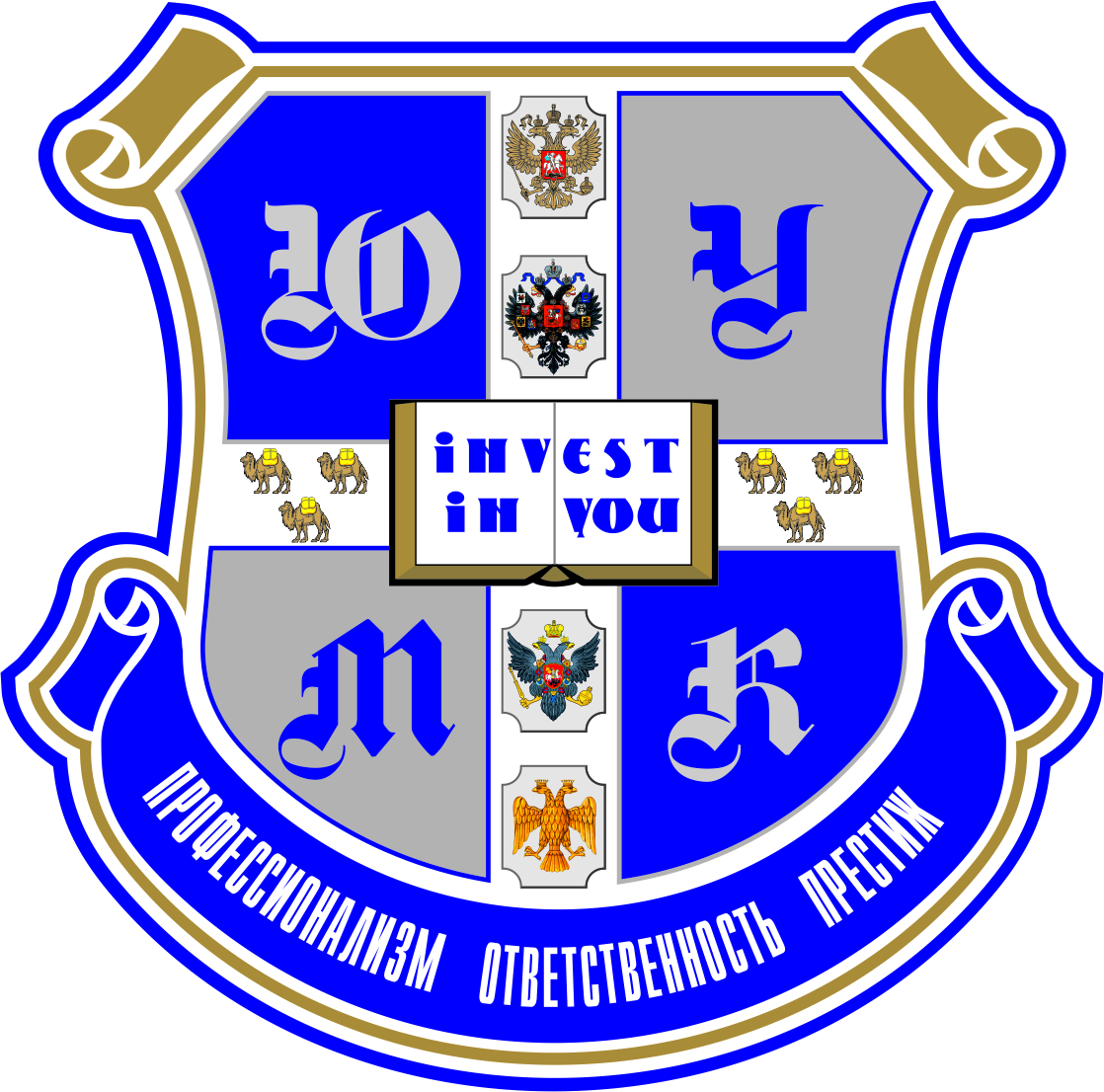 Министерство образования и науки Челябинской области государственное бюджетное образовательное учреждениесреднего  профессионального образования (среднее специальное учебное заведение)«Южно-Уральский многопрофильный колледж»одобренацикловой комиссиейОПД и ПМ «Техническая эксплуатация гидравлических машин, гидроприводов и гидропневмоавтоматики» и «Монтаж и техническая эксплуатация промышленного оборудования»Председатель ЦМКЮжно-Уральского многопрофильногоколледжа___________ Лушников Е.В.Составлена в соответствии с Государственными требованиями к минимуму содержания и уровню подготовки выпускника по специальности: 15.02.01 Монтаж и техническая эксплуатация промышленного оборудования (по отраслям)Зам. директора колледжа_______________ И.Н.Тихонова                          Автор:Е.В. Лушников, преподаватель  Южно-Уральского многопрофильного колледжаРецензент:З.С. Машкова, преподаватель высшей категории  Южно-Уральского многопрофильного колледжаЭтапы Дидактические задачи Методы и принципы обученияДеятельность преподавателяДеятельность студентов1235I. Организационный этап занятияПодготовка студентов к работе на занятииПредъявление единых педагогических требований:- приветствие;- выявление отсутствующих на уроке;- проверка внешнего вида (соответствие требованиям внутреннего распорядка колледжа).Отвечают на приветствие. Приводят в соответствие с требованиями внешний вид, рабочее место.II. Вводный этап занятияРабота с темой урока Психологическая установка на восприятие материала занятияВходной контроль (повторение значимых для понимания темы терминов)Актуализация опорных знаний студентов- создание ситуаций успехаПрием развивающего обучения (самостоятельное формулирование целей)Организация внимания и готовности к уроку:повторение основных терминов и определений, необходимых для полного усвоения нового материала и содержащихся в теме урока;формулировка целей урока студентами, озвучивание целей преподавателем. Слайд 1-2.Готовятся к восприятию темы занятия.Записывают в тетради тему занятия. Формулируют цели урока.МотивацияОбеспечение возникновения у студентов мотива – внутреннего побудителя деятельности к  соответствующим требованиям учения и будущей профессии.Аналитическая беседаОрганизация деятельности студентов на самостоятельное формирование мотивации учения.Студентам задается вопрос: для чего, по их мнению, им будет нужен материал по этой теме?Преподаватель озвучивает, какими знаниями и умениями будет обладать студент после изучения темы.Вы будете:иметь практический опыт: выбора методов восстановления деталей и в процессе их изготовления; составления документации для проведения работ по монтажу и ремонту промышленного оборудования.уметь: определять виды и способы получения заготовок; организовать работы по испытанию промышленного оборудования после ремонта и монтажа;знать: сложность ремонта оборудования; методы ремонта деталей, механизмов и узлов промышленного оборудования; виды заготовок и способы их полученияОсмысливают значимость материала данного урока в формировании профессионального опыта.III. Основной этап занятия.Изучение нового материала. Обеспечение восприятия и осмысления способов действий. Объяснительно-иллюстративный методИзложение новой информации, составление алгоритма деятельности студентов по ее практическому применению.Содержание:1. Слово учителя (о цехах, их назначениях, разновидностях…. См. Приложение 1) + составление конспекта лекции (основные определения). Слайд 3-62. Работа с раздаточным материалом по анализу схемы прохождения заказа. (Приложение 2). Слайд 7.Воспринимают, осмысливают способы действий.Анализируют, конкретизируют (приводят примеры) полученную информацию, сравнивают ее с ранее изученной. Составляют алгоритм выполнения работы.Закрепление нового материала  Проверка понимания алгоритма действий. Обеспечение усвоения новых знаний и способов действий на уровне применения в знакомой и измененной ситуации.Организация работы малых групп по решению проблемной ситуацииСамостоятельная работа студентов в малых группах по решению проблемной ситуации (актуализация знаний, полученных в ходе изучения дисциплины «Технологическое оборудования» и анализ конкретных производственных ситуаций. См. Приложение 3). Слайд 8-9 Преподаватель контролирует и корректирует процесс, затем от каждой группы выступает представитель, его ответ анализируется.Выполняют практические задания под руководством преподавателя. Отвечают на вопросы. Закрепление нового материала  Формирование знаний о технической документации, необходимой для правильной работы схемы. Обеспечение воспроизведения материала на основе алгоритма действий.Объяснительно-иллюстративный методАналитическая беседа о документацииКакие документы мы с вами уже изучали? Какие документы  могут понадобится вам для оформления заказа?(См. Приложение 4) + составление конспекта лекции (основные определения) Самостоятельная работа студентов в малых группах по решению проблемной ситуации (анализ конкретных производственных ситуаций. См. Приложение 3). Преподаватель контролирует и корректирует процесс, затем от каждой группы выступает представитель, его ответ анализируется.Вспоминают ранее изученный материал.Воспринимают, осмысливают материал, составляют краткий конспектIV. Заключительный этап занятия. Анализ и оценка успешности достижения цели урока.Подвести итоги. Задаете вопросы по материалу.Записывается вывод.Анализ работы каждого студента.Отметить, кто добился отличного качества работы.Разобрать наиболее характерные недочеты в работе студентов и рекомендации по их устранению.Самоанализ выполненной работы.Домашнее задание.Обеспечение понимания цели домашнего задания и способов деятельности.Сообщение домашнего задания: Выполнить конспект по учебнику Плахтин В.Д «Надежность, ремонт и монтаж металлургических машин»,  цехи по производству запасных частей и сменного оборудования, стр. 319-321; формулируется план конспекта (записывается на доске), указываются критерии оценивания).Подготовится к тестированию.Записывают домашнее задание